(IMPORTANT - please select)
U14 / U16North West Regional League Season 2023-2024Player Registration Form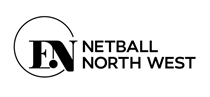 Revised Version:Revised Version:Revised Version:Revised Version:Date Sent:Date Sent:Date Sent:Club:  Club:  Club:  Club:  Kit Colour:Kit Colour:Kit Colour:Club Contact Name:Club Contact Name:Club Contact Name:Club Contact Name:Mobile Number:Mobile Number:Mobile Number:NameDOBMembership NumberMembership NumberDate New
Player AddedEN Prem 1/2/3012345678910111213141516171819